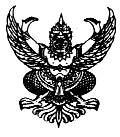 ประกาศองค์การบริหารส่วนตำบลตลิ่งชันเรื่อง   การประชาสัมพันธ์กำหนดวัน  เวลา  การตรวจรับงานจ้างโครงการปรับปรุงต่อเติมอาคารศูนย์พัฒนาเด็กเล็กบ้านปลักปลา  หมู่ที่  2 (งวดที่ 1)-------------------------------------------------------                     ด้วยองค์การบริหารส่วนตำบลตลิ่งชัน  ได้ดำเนินการสอบราคาโครงการปรับปรุงต่อเติมอาคารศูนย์พัฒนาเด็กเล็กบ้านปลักปลา  หมู่ที่  2   เมื่อวันที่  6  มีนาคม  2555   และองค์การบริหารส่วนตำบลตลิ่งชัน  ได้ตกลงทำสัญญาจ้างกับนายประยูร  จินดาพรรณ    เป็นผู้รับจ้างดังกล่าว  เพราะเป็นผู้เสนอราคาต่ำสุด  ตามสัญญาจ้างเลขที่  10/2555  ลงวันที่  30  มีนาคม  2555  (งวดที่  1)  เป็นเงิน  95,000 บาท  (เก้าหมื่นห้าพันบาทถ้วน)  โดยกำหนดแล้วเสร็จภายในวันที่  20  เมษายน  2555  นั้น	    บัดนี้  ผู้รับจ้างได้ส่งมอบงานจ้าง (งวดที่ 1)  ในวันที่  13  มิถุนายน  2555  และประธานคณะกรรมการตรวจงานจ้างได้นัดคณะกรรมการตรวจรับงานจ้างดังกล่าว  เพื่อทำการตรวจรับงานจ้าง  ในวันที่  15  มิถุนายน  2555  เวลา  09.30  น.  ณ  สถานที่ก่อสร้าง  ดังนั้นองค์การบริหารส่วนตำบลตลิ่งชัน  จึงขอประชาสัมพันธ์ให้ประชาชนทั่วไปทราบและเข้าร่วมตรวจสอบการตรวจรับงานจ้างดังกล่าวต่อไป 	    จึงขอปิดประกาศให้ทราบโดยทั่วกัน  ประกาศ ณ วันที่   13  เดือน  มิถุนายน  พ.ศ.   2555			                            (นายชัยวุฒิ  แก้วอย่างดี)		                              นายกองค์การบริหารส่วนตำบลตลิ่งชัน